Le demandeur soumet :  	Une demande initiale de reconnaissance de conformité aux principes de BPL  	Une demande d’extension relative à son dossier n° : ……….  	Une demande de transfert de reconnaissance de conformité aux principes de BPL / mise à jour (déménagement, changement de dénomination sociale, ...) relative au dossier n° : ……….COMPOSITION DU FORMULAIRE Partie 0 : informations pour renseigner et retourner la demande	2Partie 1 : informations relatives au demandeur	31.1. L’entité juridique responsable des activités objets de la demande	31.2. Organisme réalisant les activités objets de la demande	41.3. Représentant de l’organisme désigné pour les contacts ultérieurs avec le Cofrac	41.4. Informations pour la facturation	5Partie 2 : périmètre de la reconnaissance de conformité aux principes de BPL demandée	62.1. Informations relatives à l’installation d’essais	62.2. Informations relatives aux éventuels sites d’essais objet de la demande de reconnaissance de conformité aux principes de BPL	72.3 Informations complémentaires	8Partie 3 : engagement du demandeur	9Partie 4 : liste des pièces à joindre à la demande	10Partie 0 : informations pour renseigner et retourner la demande Vérifier sur le site internet www.cofrac.fr que vous utilisez la version en vigueur du formulaire de demande de reconnaissance de conformité aux principes de BPL.En dehors des champs à renseigner, il n’est pas autorisé de modifier ou supprimer les rubriques et le texte de ce formulaire. Le dossier de demande complété est à retourner au Cofrac :Au format papier à l’adresse postale suivante :Cofrac – Section Laboratoires52 rue Jacques Hillairet75012 PARIS Ou Au format digital (dossier au format zip de taille inférieure à 8 Mo) joint à un courrier électronique à l’adresse depotdemandelab@cofrac.fr ou à l’adresse du gestionnaire de votre dossier pour une demande d’extension de la reconnaissance de conformité aux principes de BPLLe Cofrac est fondé à stopper le processus de traitement des demandes de reconnaissance de la conformité aux principes de BPL en cas de comportement frauduleux du demandeur ou s’il est avéré que l’organisme candidat a intentionnellement dissimulé des informations ou produit de fausses informations. La réception du présent formulaire vaut demande de reconnaissance de la conformité aux principes de BPL. Les frais résultants de l’examen de la demande restent dus au Cofrac quel que soit le résultat de l’examen de la demande.Partie 1 : informations relatives au demandeurCette partie vise à :Identifier le demandeur, responsable des activités objet de la demande de reconnaissance de conformité aux principes de BPL ;Recueillir les informations nécessaires pour les échanges ultérieurs avec le demandeur ;Recueillir les informations nécessaires pour la facturation des frais relatifs à la démarche de reconnaissance de la conformité aux prinicipes de BPL.1.1. L’entité juridique responsable des activités objets de la demandeJoindre une preuve d’immatriculation de l’organisme demandeur et une preuve de la responsabilité juridique de l’organisme pour les activités couvertes par la reconnaissance de conformité aux principes de BPL.1.2. Organisme réalisant les activités objets de la demandeSi l’organisme est déjà référencé par le Cofrac, préciser le n° de convention : Activités autres que celles objet de la demande de reconnaissance de conformité aux principes de BPL :Si l’organisme ne représente pas la totalité de l’entité juridique visée au 1.1 mais seulement une partie de celle-ci, décrire le positionnement de l’organisme au sein de cette entité (ou renvoyer vers un organigramme joint en annexe) :1.3. Représentant de l’organisme désigné pour les contacts ultérieurs avec le Cofrac1.4. Informations pour la facturationPartie 2 : périmètre de la reconnaissance de conformité aux principes de BPL demandéeCette partie vise à :Exprimer la portée de la reconnaissance de conformité aux principes de BPL, c’est-à-dire les domaines BPL pour lesquels le demandeur souhaite voir reconnaître sa conformité aux principes de BPL, et les lieux de réalisation associés ;Confirmer que le demandeur est autorisé à réaliser les activités objet de la reconnaissance de conformité aux principes de BPL et est assuré pour ces activités ;2.1. Informations relatives à l’installation d’essaisA remplir dans le cadre d’une demande initiale ou de tout type d’extension :Catégorie de produits chimiques objet des études déclarées conformes aux principes de BPL en lien avec la demande :  Pesticides Additifs pour l’alimentation humaine et/ou animale Produits chimiques industriels Autres (préciser) :Domaines BPL objet de la demande de reconnaissance de conformité aux BPL revendiqués par l’installation d’essais BPL 1 : Essais physico-chimiques BPL 2 : Etudes de toxicité BPL 3 : Etudes de mutagénicité BPL 4 : Etudes écotoxicologiques sur les organismes aquatiques et terrestres BPL 5 : Etudes portant sur le comportement dans l'eau, dans le sol et dans l'air ; bioaccumulation BPL 6 : Etudes portant sur les résidus (préciser si études Laboratoires  et/ou plein champ ) BPL 7 : Etudes portant sur les effets, sur les mésocosmes et les écosystèmes naturels BPL 8 : Méthodes de chimie analytique et cliniques (y compris métabolisme) BPL 9 : Autres études (préciser) : 2.2. Informations relatives aux éventuels sites d’essais objet de la demande de reconnaissance de conformité aux principes de BPLRenseigner cette rubrique uniquement dans le cas où l’installation d’essais dispose de sites d’essais sur lesquels des études sous BPL sont réalisées (reproduire et renseigner ce paragraphe autant de fois qu’il y a de sites d’essais).Catégorie de produits chimiques objet des études déclarées conformes aux principes de BPL en lien avec la demande :  Pesticides Additifs pour l’alimentation humaine et/ou animale Produits chimiques industriels Autres (préciser) :Domaines BPL objet de la demande de reconnaissance de conformité aux BPL revendiqués par l’installation d’essais BPL 1 : Essais physico-chimiques BPL 2 : Etudes de toxicité BPL 3 : Etudes de mutagénicité BPL 4 : Etudes écotoxicologiques sur les organismes aquatiques et terrestres BPL 5 : Etudes portant sur le comportement dans l'eau, dans le sol et dans l'air ; bioaccumulation BPL 6 : Etudes portant sur les résidus (préciser si études Laboratoires  et/ou plein champ ) BPL 7 : Etudes portant sur les effets, sur les mésocosmes et les écosystèmes naturels BPL 8 : Méthodes de chimie analytique et cliniques (y compris métabolisme) BPL 9 : Autres études (préciser) : 2.3 Informations complémentairesPour une demande initiale, joindre dûment complété et signé le formulaire LAB BPL FORM 03 « Questionnaire d’état des lieux des installations d’essai / sites d’essais » disponible sur www.cofrac.fr L’installation d’essais bénéficie-t-elle d’une reconnaissance de conformité aux principes de BPL par une autre autorité de contrôle ? OUI 	NON Si oui, laquelle : 	L’installation d’essais bénéficie-t-elle d’un agrément BPE délivré par la DGAl ? OUI 	NON L’installation d’essais est-elle accréditée par le Cofrac pour certaines de ses activités ?OUI 	NON Si oui, lesquelles : 	L’accès aux locaux par l’équipe d’inspection requière-t-il des conditions particulières (habilitations spécifiques, vaccins, etc.) ? OUI 	NON Si oui, préciser : 	Partie 3 : engagement du demandeurL’entité Représentée par Déclare connaître le Règlement pour l’évaluation de la conformité aux principes de Bonnes Pratiques de Laboratoire et en particulier les droits et obligations des organismes bénéficiant de la reconnaissance de conformité aux principes de BPL et candidats à cette reconnaissance dans ce document et les documents qu’il cite ;Déclare connaître et accepter les règles tarifaires et tarifs en vigueur relatifs au processus de reconnaissance de conformité aux principes de BPL au maintien de cette reconnaissance ;Déclare satisfaire toutes les obligations légales pour réaliser les activités objet de la demande de reconnaissance de conformité aux principes de BPL ; S’engage sur la véracité des informations et l’authenticité des documents versés au présent dossier de demande de reconnaissance de conformité aux principes de BPL ;S’engage à informer le Cofrac des changements concernant les informations fournies dans le présent dossier de demande de reconnaissance de conformité aux principes de BPL.Partie 4 : liste des pièces à joindre à la demandePour une demande initiale de reconnaissance de conformité aux principes de BPL, d’extension ou de transfert / mise à jour, les pièces requises sont normalement les mêmes. Cependant, les pièces initialement transmises et qui restent valables pour la demande d’extension, de transfert ou de mise à jour ne sont pas à transmettre de nouveau (ex : preuve d’immatriculation de l’entité juridique formulant la demande). Il incombe au demandeur d’apporter la preuve qu’il a souscrit une assurance « responsabilité civile » couvrant ses risques au titre des activités objet de la demande de reconnaissance de conformité aux principes de BPL en fournissant une attestation émise par la compagnie d’assurance auprès de laquelle il est assuré. Cette attestation d’assurance peut être fournie avec le dossier de demande (initiale, extension ou transfert) et devra l’être au plus tard à l’issue de la notification de décision. 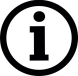 Dans le cas d’une demande d’extension, une nouvelle attestation d’assurance n’est à fournir que si la précédente ne couvre pas les activités objets de cette demande. Pour les demandes d’extension, de transfert / mise à jour, ne renseigner les rubriques et ne transmettre les pièces associées qu’en cas de changement par rapport aux dernières informations communiquées au gestionnaire de votre dossier.Désignation de l’entité juridique :Adresse (siège social) :Statut juridique :N° d’immatriculation légale :Nom du représentant légal :Fonction du représentant légal :Désignation de l’organisme :(si différent de 1.1)Adresse principale :(si différent de 1.1)Téléphone :Courriel :Civilité NOM prénom :Fonction :Adresse : 
(si différente de 1.1)Téléphone :Courriel :Adresse de facturation :(si différente de celle en 1.1)Contact pour la facturation :(civilité NOM Prénom) :Téléphone :Courriel :Nécessité d’un Bon de Commande préalable ?NONOUISi oui, BdC à adresser à :Si le demandeur est une collectivité locale, une entreprise publique ou un service de l’Etat, indiquer :Si le demandeur est une collectivité locale, une entreprise publique ou un service de l’Etat, indiquer :N° code de service CHORUS PRO :Pour les demandes d’extension, de transfert / mise à jour, ne renseigner les rubriques et ne transmettre les pièces associées qu’en cas de changement par rapport aux dernières informations communiquées au gestionnaire de votre dossier.DésignationAdresseTéléphoneEffectif total / effectif sous BPLDénomination sociale de l’entité juridique : Prénom NOM : Fonction : Date :Signature :En soumettant ce formulaire, vous acceptez que le Cofrac enregistre et traite vos données personnelles pour les besoins strictement nécessaires à l’examen et à la gestion de votre demande et, le cas échéant, l’autorisez à traiter les données personnelles des personnes que vous lui communiquez. Dans ce cas, vous vous engagez à avoir obtenu leur consentement et à les informer expressément et préalablement de la communication de leurs données personnelles au Cofrac, de la finalité de cette communication et des droits y afférents, dans les conditions prévues par le Règlement (UE) n° 2016/679 du Parlement européen et du Conseil du 27 avril 2016 relatif à la protection des personnes physiques à l'égard du traitement des données à caractère personnel et à la libre circulation de ces données. Le Cofrac ne conservera les données personnelles que pendant la durée nécessaire à son traitement, puis, à l’issue de ce délai, conformément aux délais légaux ou règlementaires applicables, notamment de prescription. Elles ne seront pas communiquées à des tiers sauf si une telle communication est nécessaire au traitement de votre demande, à l'accomplissement des obligations légales du Cofrac ou à l'exercice des missions qui lui ont été conférées.Conformément à la Règlementation susvisée ainsi qu’à la Loi n° 78-017 du 6 janvier 1978 relative à l’informatique, aux fichiers et aux libertés, vous disposez d’un droit d’accès, de rectification, de limitation, de retrait de consentement et d’opposition au traitement des données vous concernant. Vous pouvez exercer l’ensemble de ces droits en adressant votre demande par courrier à l’adresse postale suivante : Cofrac, 52 rue Jacques Hillairet - 75012 Paris, ou par courriel : contact.rgpd@cofrac.fr. Vous avez également le droit d’introduire une réclamation auprès de la Commission nationale de l’informatique et des libertés (CNIL)Joindre au présent formulaire de demande les pièces suivantesNatureRéf. ItemExtrait K-BIS ou tout autre document déclaratif (par exemple publication au JO pour les établissements ou groupements à caractère public, inscription au répertoire SIRENE, déclaration en préfecture et copie des statuts pour les associations, etc.) ou autres justificatifs officiels répondant à cet objectif 1.1.Organigramme nominatif et fonctionnel positionnant l’organisme au sein de l’entité juridique responsable des activités objets de la demande et autres entités du même groupe intervenant dans le fonctionnement de l’organisme, le cas échéant1.2.Questionnaire d’état des lieux LAB BPL FORM 03 renseigné2.3.Assurance en responsabilité civileCf. ci-dessous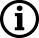 Documents à fournir en plus lors d’une demande de transfert ou de mise à jourDocuments à fournir en plus lors d’une demande de transfert ou de mise à jourAnalyse d’impactAnalyse d’impactPlan d’actionsPlan d’actions